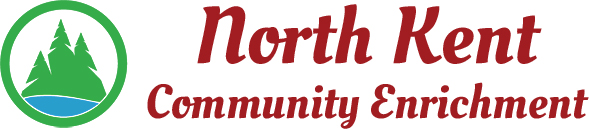 204 E. Muskegon Cedar Springs, MI 49319616-696-7320	www.myNKCE.comAgenda for Regular Meeting of Monday March 1, 2021 @ 6:00 via ZoomCall to orderApproval of agendaConsent Agenda	Approval of Feb 2021 MinutesApproval of Feb Financial Statements Information and Discussion ItemsFreezin for a Reason78ers Baseball/SoftballMoving office spaceFinancial reportAction ItemsConfirm Next Meeting April  12, 2021Adjourn